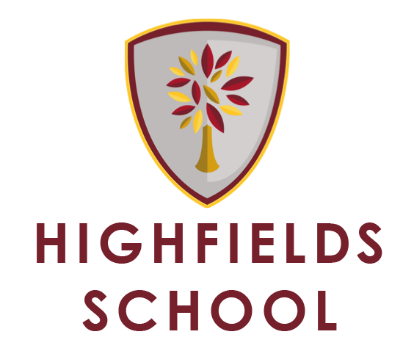 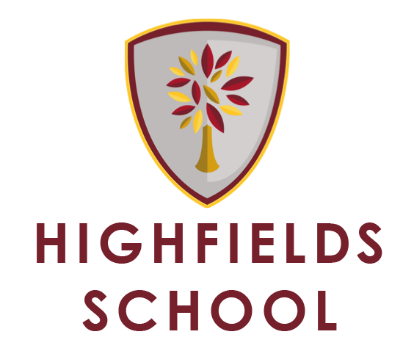 Assistant Headteacher – Head of Middle SchoolHow to applyComplete a letter of application.  This should be word processed using font size 12.  In your letter we would like you to address the following:How your experiences to date have prepared you for the post of Assistant Headteacher/Head of Middle School?How you would develop and sustain outstanding achievement and standards across Middle School?What skills and qualities you will bring to the role and how you will personally develop if appointed to the role?Closing Date: 23rd April 2018The selection process will be held over two days:Thursday 26th and Friday 27th April 2018Completed applications should be returned:PRINTED HARD COPY					BY EMAILMrs L Bishop, Head’s PA					recruitment@hswv.co.ukHighfields SchoolBoundary WayPennWolverhamptonWV4 4NT